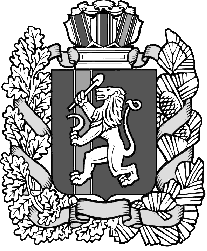 Дзержинский сельский Совет депутатовДзержинского района Красноярского краяРЕШЕНИЕ проектс. Дзержинское00.00.2019                                                                                                           №-рО внесении изменений в решение №8-49р от 22.12.22016 года «Об утверждении Положения «Об участии в организации деятельности по сбору (в том числе раздельному сбору), транспортированию  твердых коммунальных отходов на территории Дзержинского сельсовета»В соответствии с Федеральным законом от 06.10.2003 №131-ФЗ «Об общих принципах организации местного самоуправления в Российской Федерации», с целью приведения нормативного правового акта в соответствие с действующим законодательством, на основании ст.22 Устава Дзержинского сельсовета,  Дзержинский сельский Совет депутатов РЕШИЛ:Внести изменения в решение Дзержинского сельского Совета депутатов №8-49р от 22.12.22016 года «Об утверждении Положения «Об участии в организации деятельности по сбору (в том числе раздельному сбору), транспортированию  твердых коммунальных отходов на территории Дзержинского сельсовета»:           - по всему тексту решения слова «участии в организации деятельности      по сбору (в том числе раздельному сбору), транспортированию, твердых коммунальных отходов» заменить словами в соответствующем падеже «участии в  организации деятельности по накоплению (в том числе раздельному накоплению) и транспортированию твердых коммунальных отходов»;          - п.п.2.2 п.2.2 Раздела 2 признать утратившим силу.2. Опубликовать настоящее решение в газете «Дзержинец».3. Решение вступает в законную силу в день, следующий за днём его официального опубликования.          4. Контроль за исполнением настоящего решения возложить на главу сельсовета А.И. Сонич.Председатель  сельского Совета депутатов                                                                                  Г.В. ЗайцеваГлава  сельсовета                                                                                   А.И. Сонич